Juli 2021Beste ouders/ verzorgers.Mocht u naar aanleiding van deze nieuwsbrief vragen of opmerkingen hebben, dan horen we dat graag van u.WELKOMWe vinden het fijn, dat Noud Molenaar is gestart bij de Beren en Dean van Vliet in groep 3.Wij hopen dat zij een fijne schooltijd zullen hebben op onze school.INFORMATIEAVONDENZoals ieder jaar zullen we aan het begin van het nieuwe schooljaar informatieavonden houden, deze zijn komend jaar op: Groep 1/2 Vossen en Beren, gezamenlijk: woensdag 15 september;Groep 3: donderdag 9 september;Groep 4: maandag 20 september;Groep 5: maandag 13 september;Groep 6: dinsdag 14 september;Groep 7: woensdag 8 september;Groep 8: dinsdag 7 september.Elke informatieavond is van 19.30 uur tot 20.30 uur. We hopen u op deze avonden te mogen ontmoeten.JUF IRENEZoals de meesten van jullie weten, ben ik twee weken geleden verhuisd. De Veluwe is prachtig, maar te ver weg om hier te blijven werken. Ik ben daarom blij dat het gelukt is om na de zomervakantie in de omgeving van Heerde te gaan werken. Het is dubbel: want ik laat een fantastische school, met geweldige collega’s, lieve kinderen en fijne ouders achter, met een lach en een traan… Omdat het allemaal vrij laat is rondgekomen, heb ik in overleg met de collega’s besloten om kort na de zomervakantie afscheid te komen nemen. Uiteraard zal dat met de Vossen, zoals we nu nog bij elkaar zitten, zijn. Een ‘terugdraai-middag’! Hoe, wat en wanneer, dat horen jullie ongetwijfeld via mijn collega’s, daar mag ik me verder niet mee bemoeien. 😉 Tot de zomervakantie rijd ik gewoon nog een paar keer heen en weer om het jaar zelf te kunnen afronden.JUF SANNEZoals inmiddels bekend, is Sanne de Graaf de leerkracht voor groep 7 komend schooljaar. Wat u wellicht ook weet, is dat Sanne enige tijd geleden corona heeft opgelopen.Zij is daar erg ziek van geweest en het herstelproces van Sanne verloopt langzaam. Hoewel ze gelukkig wel vooruitgang boekt, gaat het maar met kleine stapjes. Het is om die reden dat, totdat Sanne volledig is hersteld, Anthonette haar taken over zal nemen en aan het begin van komend schooljaar als leerkracht voor groep 7 zal staan. Zij zal dit in combinatie met een ervaren invalleerkracht doen met wie wij al vaak samengewerkt hebben. Anthonette draagt de eindverantwoordelijkheid.Sanne zal, zodra ze groen licht krijgt om te re-integreren, bij hen aansluiten. Zodra Sanne weer volledig aan het werk mag, neemt zij groep 7 over. STICHTING KINDEROPVANG VIANENOp onze school is er door leerkrachten en ouders voor gekozen om de kleuters 4 dagen naar school te laten gaan. Ze maken ook op deze manier meer dan genoeg onderwijsuren. Voor sommige ouders is deze vrije woensdag lastig qua opvang in verband met werk. SKV wil de opvang gaan oppakken. Bij minimaal 5 aanmeldingen kan de BSO-groep op woensdagochtend extra opengaan. Er is een inventarisatie gedaan door SKV. Op dit moment is er te weinig belangstelling om een groep te gaan starten. Mocht u toch belangstelling hebben, dan kunt u dat aangeven door een mail te sturen naar: kindplanning@kinderopvangvianen.nlSPEELOTHEEK VIANEN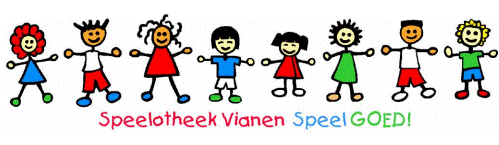 In september 2021 bestaat Speelotheek Vianen 40 jaar; opgericht in 1981 en still going strong!!Dit heuglijke feit willen wij vanzelfsprekend niet zomaar laten passeren en daarom hebben we het idee opgevat om ons jubileum te vieren op zaterdag 4 september aanstaande van 12.00 – 15.00 uur.Het plan is om er een gezellige samenkomst in en om de Prenter (bij de Aldi) van te maken voor leden, aspirant leden, belangstellenden met natuurlijk zoveel mogelijk kinderen.Zijn er vragen?Bel dan: Henriette ten Hoor, 06-46093002VAKANTIEWEEK HAGESTEIN 2021Voor informatie over deze week verwijs ik u naar de bijgevoegde flyer.BELANGRIJKE DATAVrijdag 16 juli12.00 uur: start ZomervakantieMaandag 30 augustusStart nieuw schooljaarEerste weken nieuw schooljaarInformatieavonden groep 1 t/m 8Dinsdag 5 oktoberStart Kinderboekenweek, informatie volgtWoensdag 13 oktoberPaardenmarkt Vianen; de kinderen zijn vrijVrijdag 15 oktoberEinde Kinderboekenweek;Start HerfstvakantieMaandag 18 t/m vrijdag 22 oktoberHerfstvakantieMaandag 25 oktoberStudiedag; de kinderen zijn vrijWij wensen u en de kinderen een fijne zomervakantie en hopen iedereen in goede gezondheid weer terug te zien op maandag 30 augustus. Met vriendelijke groet, Team OBS Meester Vos